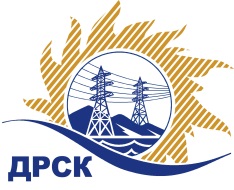 Акционерное Общество«Дальневосточная распределительная сетевая  компания»Протокол заседания Закупочной комиссии по вскрытию поступивших конвертовг. БлаговещенскСпособ и предмет закупки: открытый электронный запрос предложений: «Полуприцеп (АЭС)». Закупка 882 р. 2.2.2.	Планируемая стоимость закупки в соответствии с ГКПЗ:  1 200 000,00 руб. без учета НДС.ПРИСУТСТВОВАЛИ:Три член постоянно действующей Закупочной комиссии ОАО «ДРСК» 2 уровняИнформация о результатах вскрытия конвертов:В адрес Организатора закупки поступило 2 (два) предложения, конверты с которыми были размещены в электронном виде на Торговой площадке Системы www.b2b-energo.ru.Вскрытие конвертов было осуществлено в электронном сейфе организатора запроса предложений на Торговой площадке Системы www.b2b-energo.ru автоматически.Дата и время начала процедуры вскрытия конвертов с предложениями на участие в закупке: 15:00 (время благовещенское) 23.07.2015 г.Место проведения процедуры вскрытия конвертов с предложениями участников: Торговая площадка Системы www.b2b-energo.ru.В конвертах обнаружены заявки следующих Участников закупки:Ответственный секретарь Закупочной комиссии 2 уровня АО «ДРСК»	М.Г. ЕлисееваТехнический секретарь Закупочной комиссии 2 уровня АО «ДРСК»	Е.Ю. Коврижкина№ 576/МТПиР-В23.07.2015№Наименование претендента на участие в закупке и его адресПредмет и цена предложения на участие в закупке1ООО «АвтоЦентрСамарагд»г. Благовещенск ул. Театральная 226 Цена: 974 576,28  руб.  без учета НДС (1 150 000,00 руб. с учетом НДС). 2ООО «ГИРД-Автофургон»г. Миасс, ул. Севастопольская, 1аЦена: 1 411 525,42  руб.  без учета НДС (1 665 600,00  руб. с учетом НДС). 